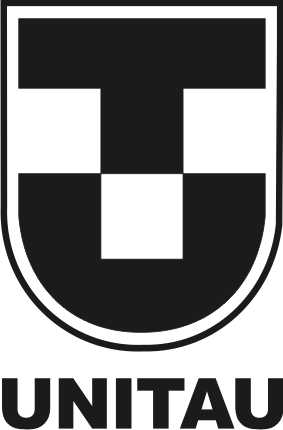 Requisitos do Atestado de conclusão do estágio, Atestado TVE ou PEPE:      Todos os Atestados de Conclusão de Estágio, para comprovação de sua validade, devem ser digitados em papel com timbre (logomarca) ou cabeçalho próprio da Unidade Concedente, apresentando:Nome completo do aluno, número da cédula de identidade, número do CPF, curso, série, habilitação, número de horas (carga horária) e período do estágio.Data da expedição do atestado, que deve ser igual ou posterior à data de término do estágio. No atestado da Empresa/Escola ou Instituição deverão ser digitados ou carimbados, em acompanhamento a assinatura do responsável: nome completo, o cargo e, se possível o número de seu CPF e/ou de sua cédula de identidade, e o seu número no conselho de classe, se for o caso.Carimbo da unidade concedente (empresa/escola ou Instituição) com o número do CNPJ.No caso dos cursos de Licenciatura, informar se o estágio foi realizado no Ensino Fundamental ou Ensino Médio.Atenção: O acadêmico(a) deverá solicitar da Unidade Concedente após o término do estágio, 02 vias do Atestado, sendo: uma via para o acadêmico(a) e outra via para a Unitau. Central de Estágios